RIPASSOLeggi tante volte:CA   CO   CU   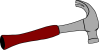 GA  GO  GU      CI   CE                  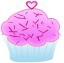 CIA   CIO   CIU       LEGGI TANTE VOLTE POI TRASCRIVILE  SUL QUADERNO IN STAMPATO MAIUSCOLO E  MINUSCOLO:CA   CO   CUCARTA   COCOMERO   CUFFIA   CULLA   CANE          COPERTA   CASA   COLLA   CUORE   CUBIGA  GO  GUGOLA  GUSTO  ANGUILLA  GALASSIA  GAMBA  GOL  GUARDIA  FIGURINECIA   CIO   CIUBACIO   CIUFFO   ARANCIA   DOLCIUMI      CIOCCOLATO   LANCIA   CIABATTE   CIUCCIOCI   CE     CECI   CEMENTO   CIRCO   CESTO   BICICLETTACECILIA   CILIEGIA   CERA   CINEMA   CIMA